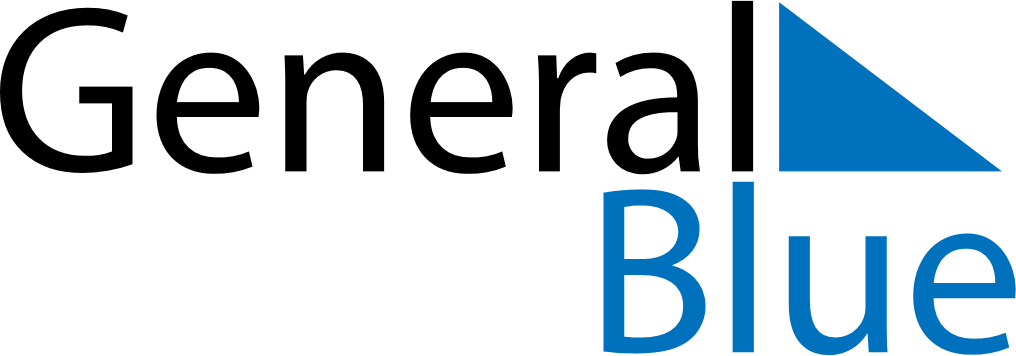 September 2025September 2025September 2025September 2025MaltaMaltaMaltaSundayMondayTuesdayWednesdayThursdayFridayFridaySaturday12345567891011121213Victory Day14151617181919202122232425262627Independence Day282930